Сумська міська рада VIIІ СКЛИКАННЯ______ СЕСІЯ                                           РІШЕННЯВраховуючи уточнення кошторисних призначень та показників комплексної Програми Сумської міської територіальної громади «Охорона здоров’я» на 2022-2024 роки, керуючись статтею  25 Закону України «Про місцеве самоврядування в Україні», Сумська міська радаВИРІШИЛА:1. Унести зміни до рішення Сумської міської ради від 26 січня                2022 року № 2713 - МР «Про затвердження комплексної Програми Cумської міської  територіальної громади «Охорона здоров'я» на 2022-2024 роки» , а саме до додатків 1,3,4 до комплексної Програми Cумської міської територіальної громади «Охорона здоров'я» на 2022-2024 роки» (зі змінами).2. Організацію виконання даного рішення покласти на Управління охорони здоров’я Сумської міської ради (Чумаченко О.Ю.), а координацію виконання рішення покласти на заступника міського голови з питань діяльності виконавчих органів ради Полякова С.В.                Сумський міський голова				                Олександр ЛИСЕНКОВиконавець:  Чумаченко О.Ю.____________________Ініціатор розгляду питання – Сумський міський голова Проєкт рішення підготовлено Управлінням охорони здоров’я Сумської міської радиДоповідач: Чумаченко О.Ю.ЛИСТ УЗГОДЖЕННЯдо проєкту рішення Сумської міської ради «Про внесення змін до рішення Сумської міської ради від 26 січня 2022 року № 2713-МР «Про затвердження комплексної Програми Cумської міської  територіальної громади «Охорона здоров'я» на 2022-2024 роки (зі змінами)» «Проєкт рішення підготовлений з урахуванням вимог Закону України «Про доступ до публічної інформації» та Закону України «Про захист персональних даних»                                                                                        Чумаченко О.Ю.                                                                                              ____________2022р.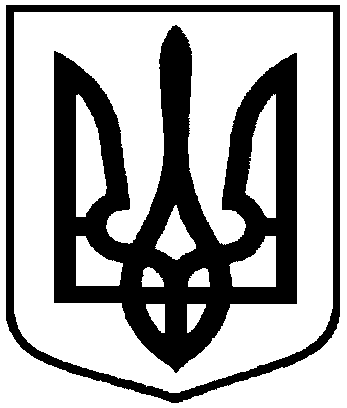 Проєкт оприлюднено«____»________2022рвід ____________ року   №_______ - МРм. СумиПро внесення змін до рішення Сумської міської ради від 26 січня 2022 року           № 2713 - МР «Про затвердження комплексної Програми Cумської міської територіальної громади «Охорона  здоров'я» на 2022-2024 роки» (зі змінами)Начальник  управління  охорони здоров’я Сумської міської радиО.Ю.ЧумаченкоО.Ю.ЧумаченкоЗаступник  міського голови з питань діяльності виконавчих органів радиС.В.ПоляковС.В.ПоляковДиректор  департаменту фінансів, економіки та інвестицій Сумської міської радиС.А.ЛиповаС.А.ЛиповаНачальник правового управлінняО.В. ЧайченкоО.В. ЧайченкоСекретар Сумської міської радиО.М.РєзнікО.М.Рєзнік